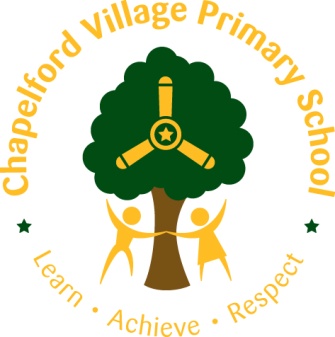 Proposed Governing Body Monitoring Schedule Spring Term 2020It is expected that all Governors should be in school to meet with subject champions at least once per term and produce a report as part of effective school self-evaluation.  Subject leads for key priority areas will be sharing dates when external consultants are in school – Governors are encouraged and welcome to shadow on these days.External Consultant Dates: Please feel free to join and be part of the process .Spring Term Governor Learning Walk – Working Walls – follow up from Autumn Term Visit:  Tuesday 21st January 2020 at 4pm.Type of MonitoringFocus In relation to SIP PrioritiesGovernorStaff ResponsibilityProposed Date and TimeLearning WalksBritish Values and Equality (Stonewall)Writing -Pathways Maths (First 4 Maths In)ICTOther Subject AreasIncluding PE Funding Charlie WoanRachel Prescott Helen Buckley Heather Da Luz Viera John Worrall Lauren Stebbings Harriet Gill and Rachel Prescott Debbie WhittyNic Stewart Laura Brownbill With individual subject leads Governors please arrange with subject leads Interview With ChildrenSEND ProvisionPupils in Receipt of Pupil PremiumAnn Marie Worrall  Lisa McDavid Please arrange a mutual timeChair of Governors/Vice Chair Learning BehavioursSafety Review Impact of School Council Action Plan and ImpactSteve TottieLaura Brownbill Safety Team Lead with Clare Earps Gemma Duncan Please arrange before the FGBM with leadSafeguarding Governor Review to include attendance Safeguarding Team ReviewReview of Suite of PoliciesReview of MAT  AuditNicky Parkinson Joanne HewsonAnd DSP’sDates TBC Health and Safety Governor ReviewWork place Health and Safety Workplace ChecklistReview of audit and checklistSteve Tottie Joanne HewsonClare EarpsGraham JollyDate  TBCFinance Governor ReviewsExpenditure with LA Budget OfficerEvaluation of effectiveness of Financial DecisionsFinance Review of Expenditure on SIPEmma Norman Clare EarpsJoanne HewsonDates TBC with SBM and HTParent ForumParent Forum MeetingsHeather Da Luz VeiraNic Stewart and Debbie Whitty Dates to be confirmed for Spring TermConsultant Area of Support and Monitoring Dates for the summer term Sarah Bentley SEND and PP ExpenditureSEND and PP QFT 21st Jan 202022nd Jan 202023rd Jan 2020ECM – Mark MullenScience Deep Dive with SLT and Subject leads 31st Jan 2020 Sarah Skelley First4MAths  - Maths 29th Jan 2020 AM31st Jan 2020 AM31st March 20201st April 2020 